ToepassingsveldAlle leiders van een trust of een andere soortgelijke juridische constructie die voornemens zijn een gekwalificeerde deelneming te verwerven of te vergroten in een van de volgende instellingen:verzekeringsondernemingen naar Belgisch rechtherverzekeringsondernemingen naar Belgisch rechtbeursvennootschappen naar Belgisch rechtverzekeringsholdings naar Belgisch rechtgemengde financiële holdings naar Belgisch rechtDeze verklaring vormt een aanvulling op de verklaring (‘Formulier C’) die bij de toezichthouder werd ingediend door of in naam van 	
	
	
	
	op (datum)	,
in het kader van de prudentiële beoordeling van de geplande verwerving of vergroting van een gekwalificeerde deelneming in het kapitaal van (identificatie van de financiële instelling waarin een gekwalificeerde deelneming wordt verworven of vergroot, hierna ‘doelentiteit’ genoemd) 	
	
	
	
	(1)	Volledige identificatie van de leider bedoeld in de punten (2.5) en (3.1) van de bovenvermelde verklaring (‘Formulier C’) die deze aanvullende individuele verklaring indient:Naam: 	Voornamen: 	Geboorteplaats en -datum: 	Nationaliteit: 	Adres: 	Voornaamste beroepsactiviteit die momenteel wordt uitgeoefend: 	
	
	
	Vennootschap: 	Functie: 	Bij dit formulier wordt een ‘Fit & Proper’-dossier gevoegd dat is samengesteld uit (i) de antwoorden in Titel “betrouwbaarheid” van het formulier ‘Nieuwe benoeming’ dat bij circulaire NBB_2013_02 is gevoegd, (ii) een gedetailleerd curriculum vitae, en (iii) een uittreksel uit het strafregister (of een door een buitenlandse autoriteit verstrekt gelijkwaardig document) dat minder dan drie maanden oud is. O	Ja: bijlage … (2)	Naast de informatie die wordt vermeld in zijn ‘Fit & Proper’-dossier, verklaart de kandidaat-verwerver op zijn erewoord:(a)	dat noch hijzelf, noch, in voorkomend geval, iemand die belast is met zijn effectieve leiding, noch een momenteel of in het verleden door hem geleide of gecontroleerde onderneming een strafrechtelijke veroordeling heeft opgelopen die de prudentiële beoordeling van de reputatie van de kandidaat-verwerver door de toezichthouder zou kunnen beïnvloeden: O 	JaO 	Nee: voor relevante informatie hierover wordt verwezen naar bijlage … bij dit formulier.(b)	dat op dit ogenblik noch tegen hemzelf, noch, in voorkomend geval, tegen iemand die belast is met zijn effectieve leiding, noch tegen een momenteel of in het verleden door hem geleide of gecontroleerde onderneming een strafrechtelijk onderzoek of een strafrechtelijke procedure loopt die de prudentiële beoordeling van de reputatie van de kandidaat-verwerver door de toezichthouder zou kunnen beïnvloeden: O 	JaO 	Nee: voor relevante informatie hierover wordt verwezen naar bijlage … bij dit formulier.(c)	dat noch hijzelf, noch, in voorkomend geval, iemand die belast is met zijn effectieve leiding, noch een momenteel of in het verleden door hem geleide of gecontroleerde onderneming betrokken is of ooit betrokken is geweest bij relevante burgerrechtelijke en bestuursrechtelijke zaken (inclusief faillissements- of insolventieprocedures en alle soortgelijke procedures) waarvan de toezichthouder op de hoogte moet zijn om de reputatie van de kandidaat-verwerver te kunnen beoordelen: O 	JaO 	Nee: voor relevante informatie hierover wordt verwezen naar bijlage … bij dit formulier.(d) dat noch tegen hemzelf, noch, in voorkomend geval, tegen iemand die belast is met zijn effectieve leiding, noch tegen een momenteel of in het verleden door hem geleide of gecontroleerde onderneming tuchtmaatregelen worden of werden genomen (inclusief de afzetting als bestuurder van een vennootschap en alle soortgelijke procedures): O 	JaO 	Nee: voor relevante informatie hierover wordt verwezen naar bijlage … bij dit formulier.(e) 	dat noch hijzelf, noch, in voorkomend geval, iemand die belast is met zijn effectieve leiding, noch een momenteel of in het verleden door hem geleide of gecontroleerde onderneming het voorwerp uitmaakt of heeft uitgemaakt van onderzoeken, dwangmaatregelen of sancties van een toezichthouder: O 	JaO 	Nee: voor relevante informatie hierover wordt verwezen naar bijlage … bij dit formulier.(f)	dat noch hemzelf, noch, in voorkomend geval, iemand die belast is met zijn effectieve leiding, noch een momenteel of in het verleden door hem geleide of gecontroleerde onderneming een registratie, vergunning, erkenning of aansluiting werd geweigerd die nodig is om een beroepsactiviteit te mogen uitoefenen, of dat noch hijzelf, noch voornoemde onderneming het voorwerp heeft uitgemaakt van een intrekking, herroeping of opzegging van een registratie, vergunning, erkenning of aansluiting of van een schrapping door een openbare of regelgevende instelling: O 	JaO 	Nee: voor relevante informatie hierover wordt verwezen naar bijlage … bij dit formulier.(g) dat noch hijzelf, noch, in voorkomend geval, iemand die belast is met zijn effectieve leiding, noch een momenteel of in het verleden door hem geleide of gecontroleerde onderneming uit een vertrouwensfunctie is ontslagen, de vraag heeft gekregen om uit een dergelijke functie ontslag te nemen, of een zakenrelatie heeft zien verbreken op grond van een zware fout, of zich in een andere soortgelijke situatie heeft bevonden: O 	JaO 	Nee: voor relevante informatie hierover wordt verwezen naar bijlage … bij dit formulier.(3 )	Heeft een andere toezichthouder van de financiële sector de reputatie van de persoon die deze individuele verklaring indient, als verwerver of als leider van een financiële instelling eerder al beoordeeld? O  	Nee.O  	Ja. Identificatie van die toezichthouder: 	
	Datum waarop die toezichthouder zijn beslissing heeft genomen: 	De bewijsstukken in verband met het resultaat van die beoordeling gaan als bijlage … bij dit formulier.(4)	Heeft een toezichthouder van een andere sector dan de financiële de reputatie van de persoon die deze individuele verklaring indient, eerder al beoordeeld?O  	Nee.O  	Ja. Identificatie van die toezichthouder: 	
	
	
	Datum waarop die toezichthouder zijn beslissing heeft genomen: 	De bewijsstukken in verband met het resultaat van die beoordeling gaan als bijlage … bij dit formulier.(5)	Bij dit formulier is ook relevante informatie gevoegd over de financiële positie en de financiële soliditeit van de persoon die deze individuele verklaring indient, inclusief nadere inlichtingen over met name zijn inkomstenbronnen, activa en passiva, zakelijke of persoonlijke waarborgen: O	Ja: bijlage … bij dit formulier.(6)	Bij dit formulier zijn ook relevante financiële gegevens, inclusief ratings, en openbare verslagen gevoegd over de ondernemingen die worden gecontroleerd of geleid door de persoon die deze individuele verklaring indient: O  	Ja: bijlage … bij dit formulier.O  	Niet van toepassing.(7)	Dit formulier omvat ook een beschrijving van de financiële en niet-financiële belangen of van de relatie tussen de persoon die deze individuele verklaring indient en: (a)	elke andere aandeelhouder van de doelentiteit;(b)	elke persoon die gemachtigd is om de stemrechten uit te oefenen die verbonden zijn aan de door de doelentiteit uitgegeven effecten;(c)	elk lid van de raad van bestuur of een soortgelijk orgaan of van de hoogste leiding van de doelentiteit;(d)	de doelentiteit zelf en de groep waarvan zij deel uitmaakt;en/of een beschrijving van elk ander belang of elke andere activiteit van de persoon die deze individuele verklaring indient, die aanleiding kan geven tot een belangenconflict tussen de persoon die deze individuele verklaring indient en de doelentiteit, en van de mogelijke oplossingen daarvoor: O	Ja: bijlage … bij dit formulier.O	Niet van toepassing.(8)	Beschikt de persoon die deze individuele verklaring indient over aanvullende informatie die hij meent te moeten bezorgen aan de toezichthouder, zodat deze laatste de geplande verwerving met volledige kennis van zaken aan een prudentiële beoordeling kan onderwerpen?O	Nee.O	Ja: die informatie is als bijlage … bij deze verklaring gevoegd.Verklaring op erewoordIk, ondergetekende,	verklaar op mijn erewoord:dat alle informatie die in dit formulier en in de bijlagen ervan aan de toezichthouder wordt verstrekt, volledig en waarheidsgetrouw is, niet bewust een onjuist of misleidend beeld geeft en te goeder trouw wordt verstrekt,en dat ik van geen enkel ander gegeven kennis heb dat de prudentiële beoordeling van de geplande verwerving door de toezichthouder zou kunnen beïnvloeden.	(Gelezen en goedgekeurd, datum, plaats en handtekening)de Berlaimontlaan 14 - BE-1000 Brusseltel. +32 2 221 38 12 – fax + 32 2 221 31 04ondernemingsnummer: 0203.201.340RPR Brusselwww.nbb.be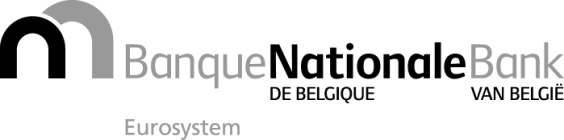 Brussel, 14 september 2017Bijlage 4 bij mededeling NBB_2017_22Bijlage 4 bij mededeling NBB_2017_22Formulier C bis / Aanvullende individuele verklaring bij de verklaring in het kader van de prudentiële beoordeling van verwervingen of vergrotingen van gekwalificeerde deelnemingen in het kapitaal van een financiële instelling door trusts of andere soortgelijke juridische constructiesFormulier C bis / Aanvullende individuele verklaring bij de verklaring in het kader van de prudentiële beoordeling van verwervingen of vergrotingen van gekwalificeerde deelnemingen in het kapitaal van een financiële instelling door trusts of andere soortgelijke juridische constructies